#ACTIVANDOPATRIMONIOS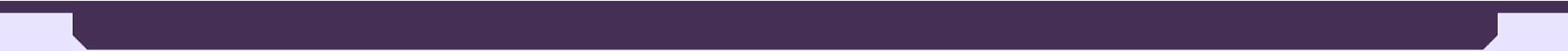 Núcleo fundacional de Usme1 OISTRITALITTATRIMONIO 1  BOGOT'"':"	CULTURAL	" \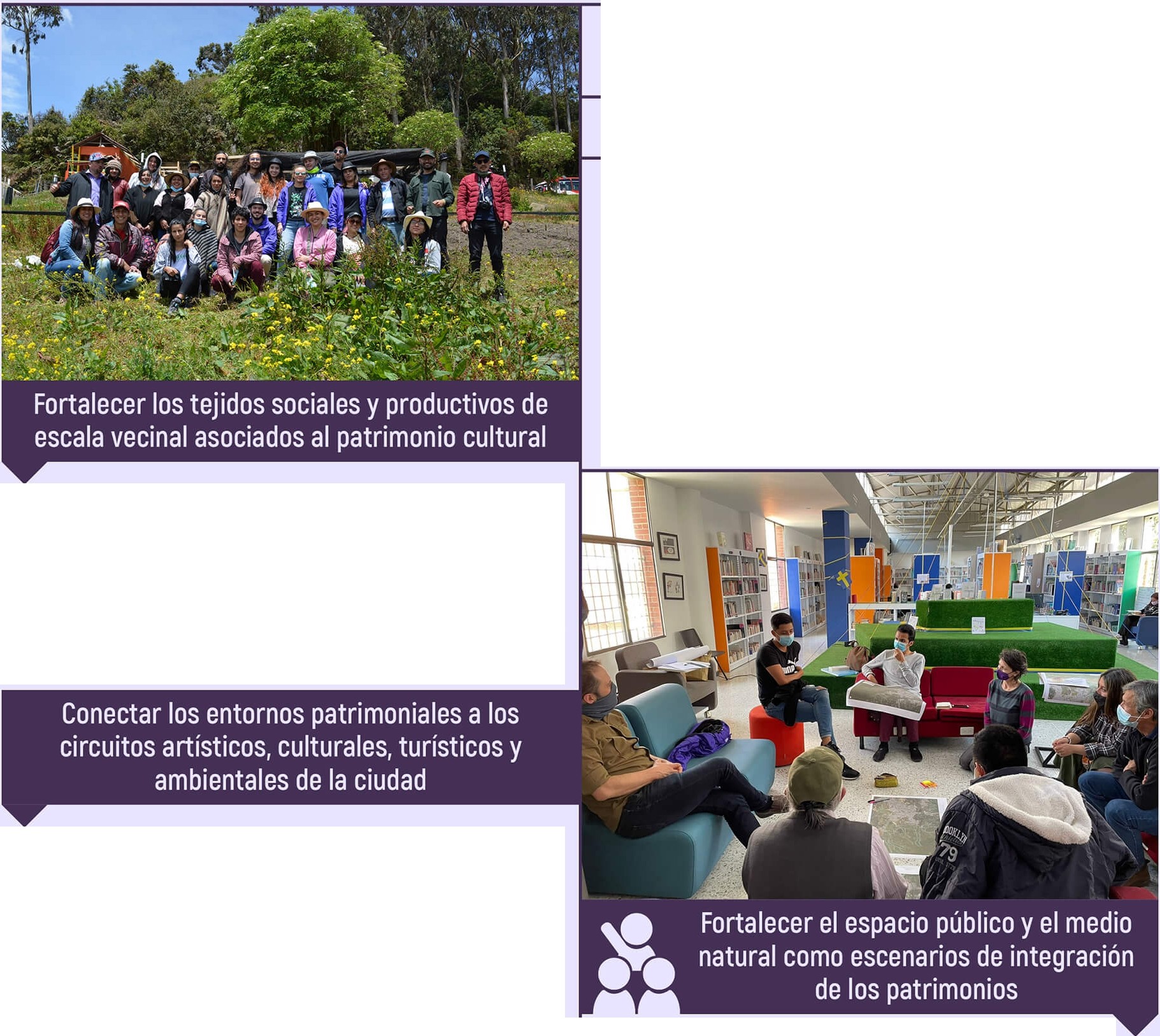 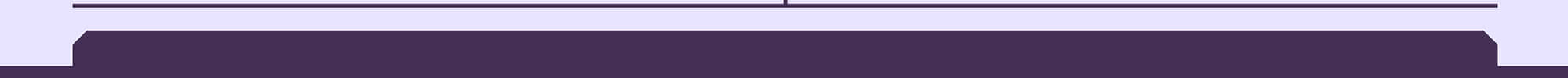 OConvocatoria abierta al Festival de las Artes Valientes para la entrega de 2 estímulos, en alianzacon IDARTES.OProceso de identificación participativa de prácticasy manifestaciones asociadas a los patrimonios.8Recorridos para el reconocimiento de sonoridades relacionadas con el ambiente, la soberanía alimentaria y el ordenamiento territorial,en alianzacon la Universidad Nacional [UNAL] de Colombia.f)Talleres para el desarrollo de cartografías sonoras, en alianza con la Universidad Nacional [UNAL) de Colombia.OEncuentro de intercambio de experiencias entreentornos patrimoniales.Desde la gestión del conocimiento se ha consolidado información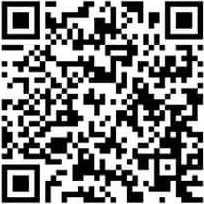 relacionada con el núcleo fundacional de Usme que puede consultarse aquí.Conoce más y vincúlate a la meta de activación de entornos del IDPC.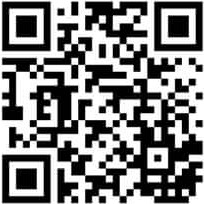 ENT©RN©S PATRIM©NIALESEl IDPC avanzó en el 2021 en la activación de entornos patrimoniales de Bogotá a través de procesos de inte­ racción social,artística, cultural y ambiental.Se realizaron ejercicios transversales de socialización, identificación de actores e iniciativas locales, y moviliza­ ción social para reconocer, salvaguardar y divulgar los patrimonios culturales y naturales de estos territorios en torno a los siguientes objetivos:OForo e inventario de patrimonio natural.OÁrboles plantados y adoptados por vecinos enla plaza fundacional, en alianza con el Jardín Botánico de Bogotá [JBB).ORecorrido participativo para identificar losvalores de los árboles históricos para los habitantes, en alianza con el Jardín Botánico de Bogotá [JBB).OPersonas capacitadas en agricultura urbanapatrimonial,en alianza con el Jardín Botánico de Bogotá [JBB).OEncuentro de saberes entre huerteros yhuerteras de Usme.